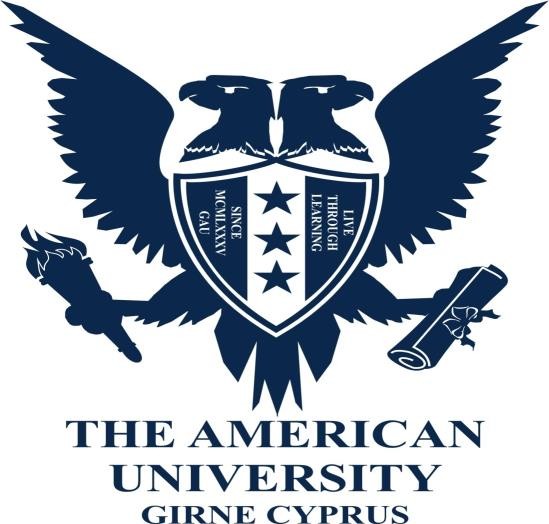 INTERNSHIP LOG BOOKSTAJ DOSYASI STUDENT'S :(ÖĞRENCİNİN)NAME SURNAME		          : …………………………………………………(ADI SOYADI)NUMBER		          : …………………………………………………(NUMARASI)DEPARTMENT		          : …………………………………………………(BÖLÜMÜ)INTERNSHİP DATE INTERVAL : ………………………………………………………………………………..(STAJ TARİH ARALIĞI)Note: At the end of the summer practice, the log book should be given to the student in a sealed envelope in order to be delivered to the university or should be posted to the university.Not: Staj bitiminde, bu dosya kapalı ve mühürlü bir zarf içerisinde Üniversiteye iletilmek üzere öğrenciye verilmeli veya üniversiteye postalanmalıdır.INTERNSHIP CONTINUE LİSTREGULATIONS OF INTERNSHIPThe student’s choice of the place of internship must be approved by his/her  advisor.The student will collect the Log Book and Internship Report Guidelines from his/her advisor.As of 2021-2022 academic year, students in the undergraduate programs will complete their internship work coded STJ001 within one period, (a minimum of 30 calendar days) at the end of year three.The student who has completed the internship will submit both the Log Book and the Report to his/her advisorby the end of November in the Fall semesterby the end of April in Spring SemesterIf the student fails to submit the required material by the required date the student will have to wait until the next semester. The log book must be submitted in a  closed and sealed envelope.The students may enhance their report by adding photographs or drawing plans  and specifications.The Evaluation Committee will evaluate the log books and the internship reports and enter their results as ( S or U ) to be announced within one month.INTERNSHIP REPORT GUIDELINESPart –A - Information about the companyName and addressLocationSizeThe main product(s)/services offered by the organizationNature of goals (what is the organization trying to accomplish)Major activities ( what tasks are performed)Organizational Chart (if available)Part-BWrite a minimum of 1500 words to explain what you have analysed and learned based on your internship experience. Include the following:Describe the department(s) in which you were directly involved in. What were your specific job, duties and responsibilities within the organization?What recommendations do you have for the betterment of the organization? Do you feel that this internship has offered you a positive learning experience? Additional requirement(s) of the Department:.....................................................................................................................................................................................................................................................................................................................................................................................................................Report Format DetailsCover Page Must IncludeUniversity NameFaculty NameDepartment NameStudent NameStudent IDCompany NameDates of TrainingWriting Rules1 .Table of contents must be provided after a cover pagePages must be numbered.All Margins(Left, Right, Top, Bottom) must be 1 inch.All Headings should be written with ‘Time New Roman’, 12 pts., Bold font. Text should be written with ‘Times New Roman’, 12 pts., Regular font. Text should be justified.All line spacing must be 1.5 points.DAILY WORK SHEDULEDAILY WORK SHEDULEDAILY WORK SHEDULEDAILY WORK SHEDULEDAILY WORK SHEDULEDAILY WORK SHEDULEDAILY WORK SHEDULEDAILY WORK SHEDULEDAILY WORK SHEDULEDAILY WORK SHEDULEDAILY WORK SHEDULEDAILY WORK SHEDULEDAILY WORK SHEDULEDAILY WORK SHEDULEDAILY WORK SHEDULEDAILY WORK SHEDULEDAILY WORK SHEDULEDAILY WORK SHEDULEDAILY WORK SHEDULEDAILY WORK SHEDULEDAILY WORK SHEDULEDAILY WORK SHEDULEDAILY WORK SHEDULEDAILY WORK SHEDULEDAILY WORK SHEDULEDAILY WORK SHEDULEDAILY WORK SHEDULEDAILY WORK SHEDULEDAILY WORK SHEDULEDAILY WORK SHEDULEDate:(Tarih)Supervisor Signature:(Denetleyenin İmzası)Manager Signature:(Bölüm Müdürü'nün imzası)Company Stamp:(Kurum Mühürü)WORK DAYSDATE (Day/Month/Year)WORKING HOURS(arrival time-exit time)STUDENT'S SİGNATUREAUTHORİZED DİETİCİAN SİGNATURE123456789101112131415161718192021222324252627282930Descrıptıon of Job:Page Number: 1Date:Dietician Control:Dietician Control:Descrıptıon of Job:Page Number: 2Date:Dietician Control:Dietician Control:Descrıptıon of Job:Page Number: 3Date:Dietician Control:Dietician Control:Descrıptıon of Job:Page Number: 4Date:Dietician Control:Dietician Control:Descrıptıon of Job:Page Number: 5Date:Dietician Control:Dietician Control:Descrıptıon of Job:Page Number: 6Date:Dietician Control:Dietician Control:Descrıptıon of Job:Page Number: 7Date:Dietician Control:Dietician Control:Descrıptıon of Job:Page Number: 8Date:Dietician Control:Dietician Control:Descrıptıon of Job:Page Number: 9Date:Dietician Control:Dietician Control:Descrıptıon of Job:Page Number: 10Date:Dietician Control:Dietician Control:Descrıptıon of Job:Page Number: 11Date:Dietician Control:Dietician Control:Descrıptıon of Job:Page Number: 12Date:Dietician Control:Dietician Control:Descrıptıon of Job:Page Number: 13Date:Dietician Control:Dietician Control:Descrıptıon of Job:Page Number: 14Date:Dietician Control:Dietician Control:Descrıptıon of Job:Page Number: 15Date:Dietician Control:Dietician Control:Descrıptıon of Job:Page Number: 16Date:Dietician Control:Dietician Control:Descrıptıon of Job:Page Number: 17Date:Dietician Control:Dietician Control:Descrıptıon of Job:Page Number: 18Date:Dietician Control:Dietician Control:Descrıptıon of Job:Page Number: 19Date:Dietician Control:Dietician Control:Descrıptıon of Job:Page Number: 20Date:Dietician Control:Dietician Control:Descrıptıon of Job:Page Number: 21Date:Dietician Control:Dietician Control:Descrıptıon of Job:Page Number: 22Date:Dietician Control:Dietician Control:Descrıptıon of Job:Page Number: 23Date:Dietician Control:Dietician Control:Descrıptıon of Job:Page Number: 24Date:Dietician Control:Dietician Control:Descrıptıon of Job:Page Number: 25Date:Dietician Control:Dietician Control:Descrıptıon of Job:Page Number: 26Date:Dietician Control:Dietician Control:Descrıptıon of Job:Page Number: 27Date:Dietician Control:Dietician Control:Descrıptıon of Job:Page Number: 28Date:Dietician Control:Dietician Control:Descrıptıon of Job:Page Number: 29Date:Dietician Control:Dietician Control:Descrıptıon of Job:Page Number: 30Date:Dietician Control:Dietician Control:ASSESSMENT FORMDEĞERLENDİRME FORMUASSESSMENT FORMDEĞERLENDİRME FORMUSTUDENT'S ÖĞRENCİNİNNAMEADISTUDENT'S ÖĞRENCİNİNNUMBERNUMARASISTUDENT'S ÖĞRENCİNİNDEPARTMENTBÖLÜMÜCOMPANY'S İŞYERİNİNNAMEADICOMPANY'S İŞYERİNİNFIELD OF SPECIFICATIONİŞ ALANICOMPANY'S İŞYERİNİNADDRESSADRESSUPERVISOR'S DENETLEYENİNNAME, SURNAMEADI, SOYADISUPERVISOR'S DENETLEYENİNSTATUS / TITLEÜNVANIWORKING DEPARTMENT(S)/AREAS ÇALIŞTIĞI BÖLÜM VEYA ALANLARSTARTING DATE:	COMPLETION DATE:……………………STAJA BAŞLADIĞI TARİH :	STAJI TAMAMLADIĞI TARİH : …………………TOTAL NUMBER OF WORKING DAYSTOPLAM İŞ GÜNÜ SAYISI	:STARTING DATE:	COMPLETION DATE:……………………STAJA BAŞLADIĞI TARİH :	STAJI TAMAMLADIĞI TARİH : …………………TOTAL NUMBER OF WORKING DAYSTOPLAM İŞ GÜNÜ SAYISI	:CRITERIAKISTASLAREVALUATION (Excellent/Good/Fair/Poor)DEĞERLENDİRME (Pekiyi/İyi/Orta/Zayıf)ATTENDANCEDEVAM DURUMUINTERESTSTAJA İLGİSİTECHNICAL KNOWLEDGETEKNİK BİLGİPRACTICAL ABILITYUYGULAMA YETENEĞİQUALIFICATIONS (INITIATIVE, RELIABILITY, RESPONSIBILITY) NİTELİK (İNSİYATİF,GÜVENİLİRLİK, SORUMLULUK VS)OTHER COMMENTSDİĞER DÜŞÜNCELER